Донской говор в ребусах.Для составления ребусовиспользуован сервис РебусДанный материал можно использовать на  уроках ознакомления с окружающим миром, во внеурочной деятельности.Составитель: Воробьева Елена Александровнаучитель начальных классовМБОУ Новороссошанская ООШ2019 годКак на Дону называли:1.Остатки старого русла реки.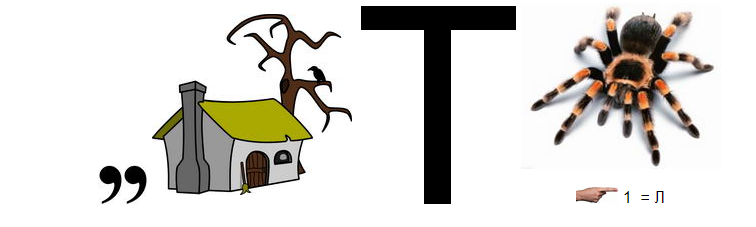 2. Потоки дождевой воды.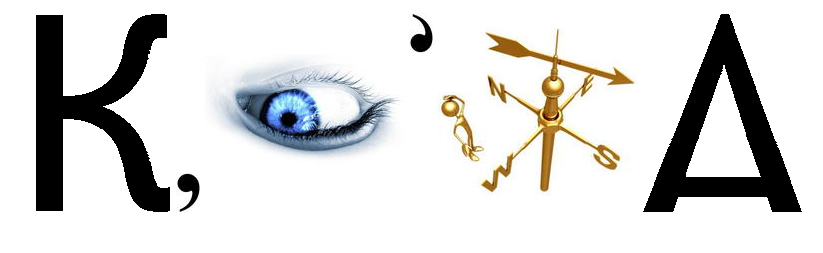 3. Водоворот.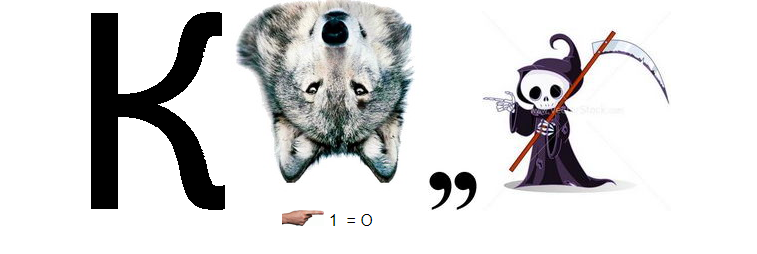 4.Льдина, плывущая по реке.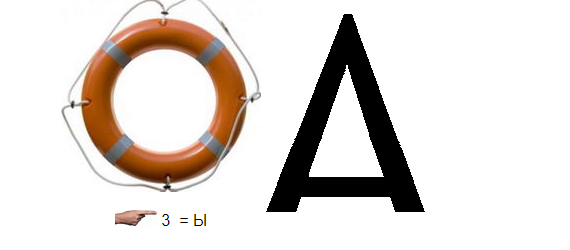 5. Темная туча.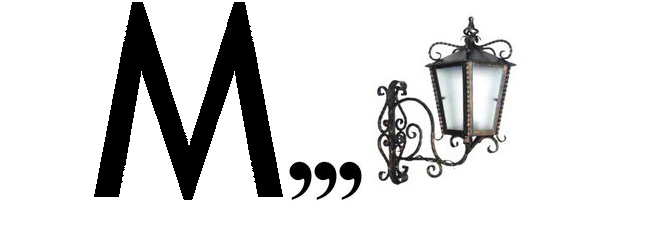 6. Снег пропитанный водой.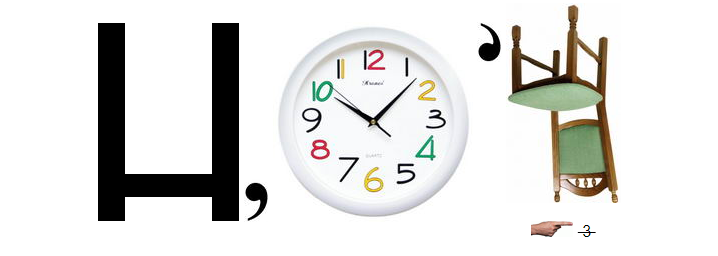 7. Впадающий в реку поток вешней воды.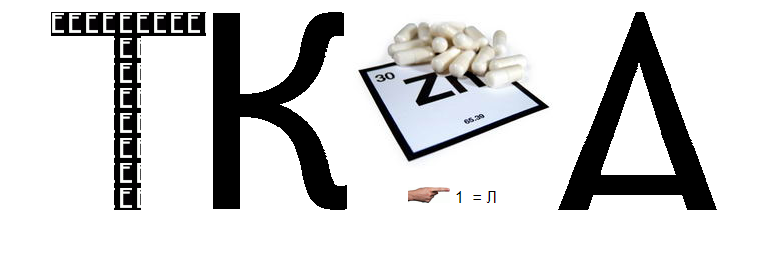 8. Гололедицу.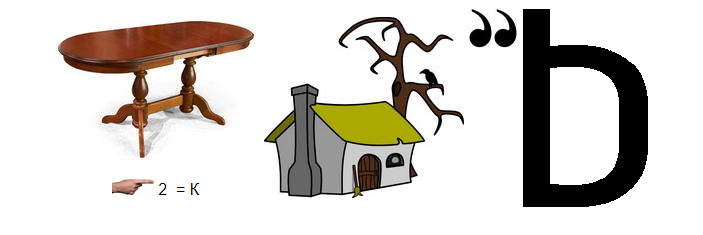 9. Первый лед, текущий по реке.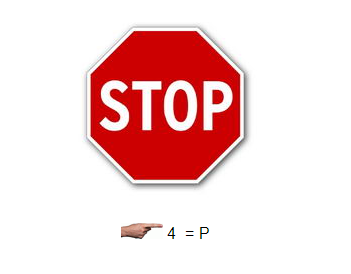 10. Обрыв, овраг.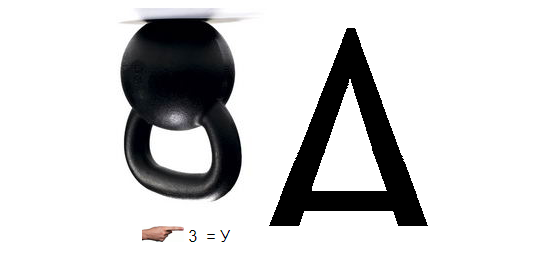 Ответы.БАТЛАУК - остатки старого русла реки. КАЛЮГА (сев. дон.) - потоки дождевой воды. КОЛОВЕРТЬ - водоворот. КРЫГА - льдина, плывущая по реке. МАРЬ - темная туча. НАСЛУС — снег пропитанный водой.ПОТЕКЛИНКА - впадающий в реку поток вешней воды.СКОЛИЗЬ - гололедица. СТОР - первый лед, текущий по реке.  ЯРУГА — обрыв, овраг.